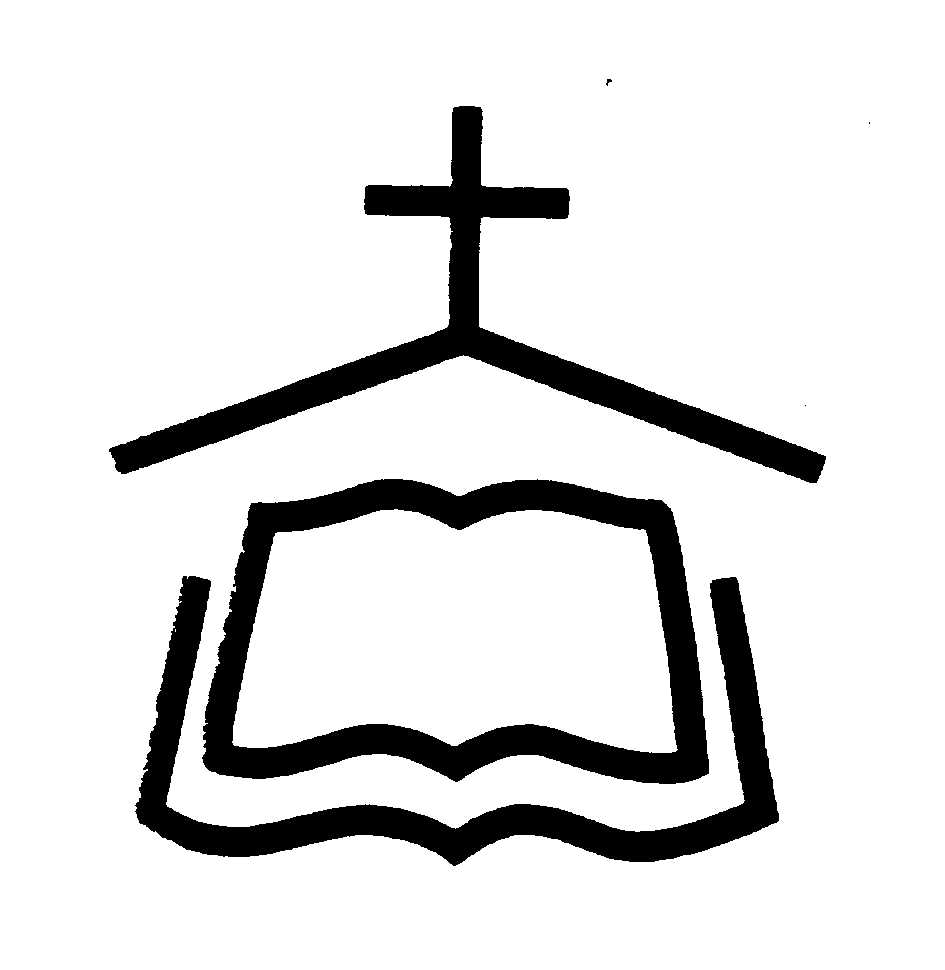   事奉同工  上主日人數及奉獻奉獻週間聚會粵 語 堂 崇 拜 程 序2015年9月27日10:00am - 11:30am 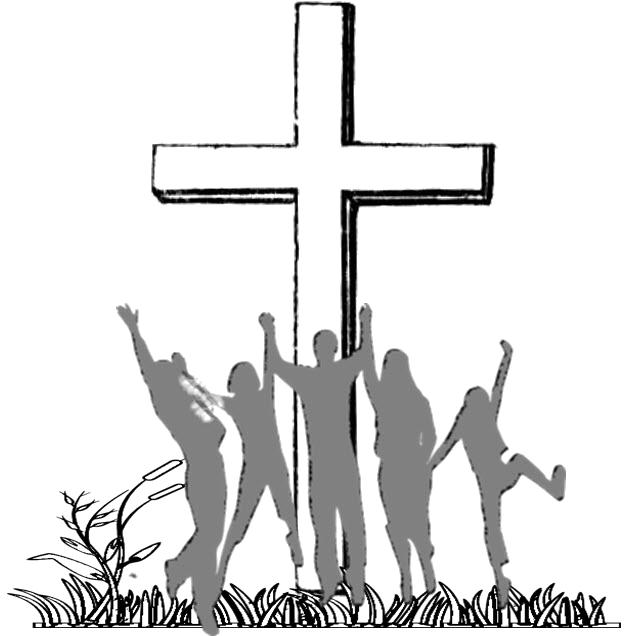 腓立比書4：4-7羅威爾華人聖經教會     Chinese Bible Church of Greater Lowell197 LittletonRd, Bldg B, Chelmsford, MA 01824Tel:(978)256-3889, (978)256-6276; Fax:(978)256-0056Website: www.cbcgl.orgE-mail:office@cbcgl.org“凡勞苦擔重擔的人,可以到我這裡來,我就使你們得安息”    馬太福音十一章28節“Come to me, all you who are weary andburdened, and I will give you rest. ”Matthew 11:2809/27/15本 主 日本 主 日下 主 日09/27/15華 語粵  語聯合崇拜會前敬拜封德成孫   川會前禱告赵新宇李兆生鍾輝強司        會赵新宇李兆生鍾輝強領       詩江世明李兆生凌麗娜司        琴樊曼文李思明劉憶慧翻       譯李淑嫻招       待张怀强吳永強王   松鲍   玮李秀娟李   新周祥玉杨中发李淑华严永红新人招待王若彤胡淑蓮吴雅筑接        待倪   鑒胡淑蓮黃永輝音        響何晓松黃永輝彭睿勤李   铮清       潔佳音团契佳音团契粤语团契育嬰室袁学男    杨冬芝李秀真袁学男    杨冬芝李秀真 史自勤    黄俊伟王学锐下 主 日 聯 合 聖 餐 崇 拜下 主 日 聯 合 聖 餐 崇 拜下 主 日 聯 合 聖 餐 崇 拜下 主 日 聯 合 聖 餐 崇 拜聖       餐鍾興政牧師鍾興政牧師鍾興政牧師禱  告  會聖餐招待鍾輝強    石    泉    葛孝忠    王曉宇鍾輝強    石    泉    葛孝忠    王曉宇鍾輝強    石    泉    葛孝忠    王曉宇鮮花奉獻朱建雄    陈    雯朱建雄    陈    雯朱建雄    陈    雯華語Mandarin268常費General Fund  $ 14,869.50粵語Cantonese38宣道Mission Fund      $      750.00  英語English113慈惠基金$       316.00兒童Children70代轉External Transfer嬰兒Infants6青少年短宣  $       120.00建築基金  $       200.00特別收入  $    3,064.00特別基金總計Total495總計Total$ 19,319.50經常 費上週奉獻       $       14,869.50經常 費累積奉獻       $     403,470.82宣 教 基 金累積奉獻       $       51,645.00宣 教 基 金奉獻目標       $     100,000.00課程名稱語言教師教室新約信息(上)國吳榮滁牧師 (網路)沈祖源老師謝穎剛長老神学中心B111信仰造就班(受洗班)國鍾興政牧師
陳侶君師母B107研讀路加福音國李元雄長老
許基康長老B208家就是天堂國吳呂素琴師母華語禮堂希伯来书粤吳榮滁牧師粤語禮堂Parent & Youth: Growing Together in the Lord國青少年家長A223禱告會主日：9:15am~9:45am禱告會週三：7:45pm~9:00pm團契小組週五：7:30pm~9:30pm團契小組華語團契粵語團契青少年LYF 兒童AWANA 嬰兒照顧以斯帖姊妹團契週三：10:00am~12:00pm晨光長者團契週三：10:00am~12:00pm宣召約翰福音14:6約翰福音14:6約翰福音14:6約翰福音14:6約翰福音14:6約翰福音14:6約翰福音14:6約翰福音14:6司會司會詩歌讚美詩歌讚美詩歌讚美1. #12祢真偉大1. #12祢真偉大1. #12祢真偉大1. #12祢真偉大1. #12祢真偉大敬拜團敬拜團敬拜團2. #178奇異的愛2. #178奇異的愛2. #178奇異的愛2. #178奇異的愛2. #178奇異的愛2. #178奇異的愛2. #178奇異的愛2. #178奇異的愛3. 愛是不保留3. 愛是不保留3. 愛是不保留3. 愛是不保留3. 愛是不保留3. 愛是不保留3. 愛是不保留3. 愛是不保留祈禱司會司會奉獻 #446感謝神 #446感謝神 #446感謝神 #446感謝神 #446感謝神 #446感謝神 #446感謝神 #446感謝神會眾會眾啟應文詩篇16詩篇16詩篇16詩篇16詩篇16詩篇16詩篇16詩篇16詩篇16會眾證道證道一樣的月，不一樣的人生一樣的月，不一樣的人生一樣的月，不一樣的人生一樣的月，不一樣的人生一樣的月，不一樣的人生吳榮滁牧師吳榮滁牧師吳榮滁牧師吳榮滁牧師回應     回應       神是愛  神是愛  神是愛  神是愛  神是愛陈牧師陈牧師陈牧師陈牧師經文背誦經文背誦經文背誦經文背誦詩篇16:11詩篇16:11詩篇16:11陈牧師陈牧師陈牧師陈牧師歡迎 / 報告 / 代禱歡迎 / 報告 / 代禱歡迎 / 報告 / 代禱歡迎 / 報告 / 代禱歡迎 / 報告 / 代禱陈牧師陈牧師陈牧師陈牧師陈牧師頌讚#536三一頌#536三一頌#536三一頌#536三一頌#536三一頌#536三一頌#536三一頌#536三一頌會眾會眾祝福陈牧師陈牧師陈牧師陈牧師陈牧師阿們頌# 532# 532# 532# 532# 532會眾會眾會眾會眾會眾主日崇拜SundayWorship華語粵語英語  Mandarin    Cantonese    English10:00am主日學SundaySchool華語粵語英語 Mandarin    Cantonese     English11:30am